 Костюченко Рауза  Шамсутдиновна,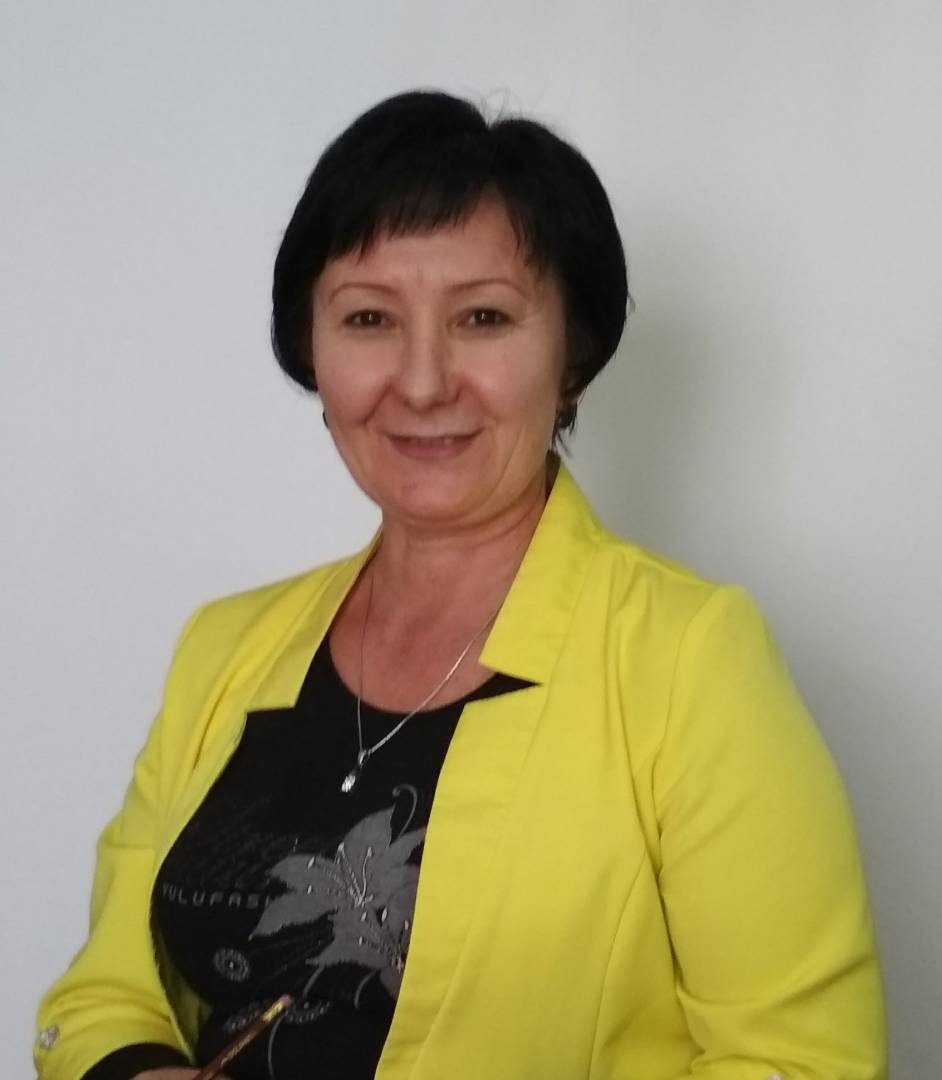 учитель математики СШ №19 им.Булар батыра,Жамбылская область, Кордайский районСложение и вычитание смешанных чиселЦель урока: 1 формировать навыки работы с обыкновенными дробями и смешанными числами, подготовится к контрольной работе;2. прививать навыки работы с тестовыми заданиями, вырабатывать навыки самоанализа, самооценки3 воспитывать чувство работоспособности.Этапы урокаЦель этапаСодержание урокаМетоды и приемыОборудование1.Орг.МоментОрганизация класса,Ребята, уже несколько уроков мы изучаем дроби. В средние века, как и в древности, учение о дробях считалось самым трудным разделом арифметики. Интересное и меткое “арифметическое” сравнение делал известный русский писатель Л.Н. Толстой. Он говорил, что человек подобен дроби, числитель которого есть то, что человек представляет собой, а знаменатель – то, что он думает о себе. Чем больше человек о себе мнения, тем больше знаменатель, а значит тем меньше дробьБеседаКл.журналПортрет, Л.Н.ТолстогоВысказывание Толстого Л.2.практическая работаНа листочках у каждого фигуры. Надо закрасить соответствующие дроби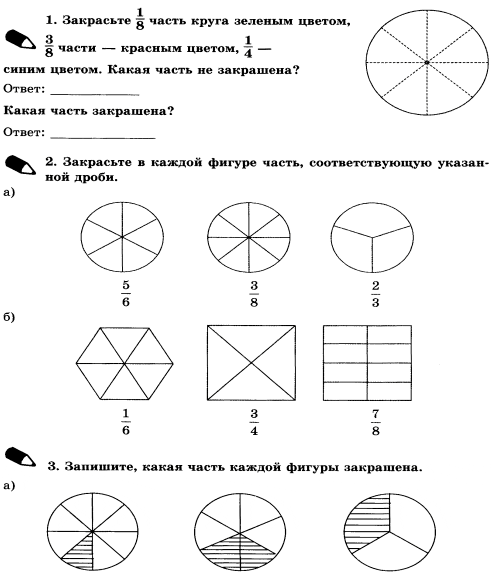 №1 – 2 балла№2-6  баллов№3-3 балла взаимопроверкаЛисточки с геометрическими фигурами, карандашиГотовое изображение3.Устный опросАктуализация знанийРазминка устная. 1. Какая дробь больше: к)  г)  м)  е) 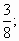 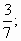 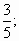 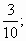 2. Сократите дробь:              м)  ф)  з)  о) 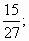 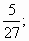 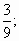 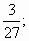 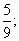 3. Вычислить:                   п)  л)  о) 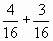 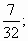 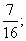 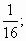 4. Вычислить:                        п)  л)  о) 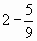 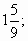 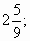 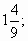 5. Вычислить:                    п)  д)  о) 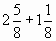 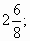 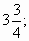 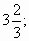 6. Вычислить:              а)  з)  ц) 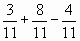 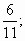 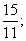 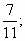 7. Вычислить:                  т)  ы)  и) 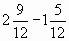 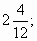 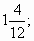 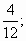 2.Закончите предложение:Чтобы сложить дроби с одинаковыми знаменателями надо…При вычитании дробей с одинаковыми знаменателями надо…Чтобы из неправильной дроби выделить целую часть, надо…Чтобы записать смешанное число в виде неправильной дроби, надо…Чтобы сложить смешанные числа, можно…Чтобы вычесть смешанные числа, можно…Исключить целую часть из неправильной дроби: Переведите смешанное число в неправильную дробь: 3. Графический диктантДробь обыкновенная (да)дробьправильная (нет)Дробьнеправильная (да)У смешанной дроби есть целая часть (нет)Дробь равна смешанному числу 3(да)Знаменатель дроби показывает сколько частей  мы взяли. (нет)Числитель дроби показывает, на сколько частей разделили целое (нет)6х7=42 (да)Чтобы сложить дроби с одинаковым знаменателем надо сложить числители и знаменатели дробей (нет)Чтобы вычесть дроби с одинаковым знаменателем надо вычесть из числителя уменьшаемого числитель  вычитаемого , а знаменатель оставить тем же. (да)Физкультминутка. Поднимает руки класс - это раз”.
Повернулась голова – это “два”.
Руки вниз, вперед смотри – это “три”.
Руки в стороны пошире развернули на “четыре”,
С силой их к плечам прижать – это “пять”.
Все ребятам надо сесть – это “шесть”.4. Решить уравнение: вспомнить компоненты при сложении, вычитании, их нахождение.          У-=                                     5.Решение задач                - стр 31 №1023               стр 31 №1024     стр36 № 10556.Заполните кроссворд.Число, показывающее, на сколько делится целое.Дробь, у которой числитель меньше знаменателя.Число, состоящее из целой и дробной частей.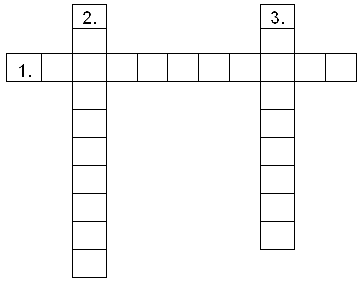     Тестирование на листочках ответы1 вариант         1. Найдите значение выражения                                                                             а)        б) 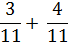 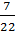 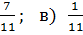 2. Выполните вычитание                                                                             а)  ; б) .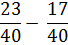 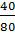 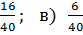 3. Корнем уравнения  является дробь    а)  ; б) .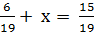 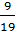 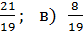 4. Выполните действия                              а)  ; б) .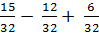 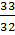 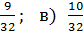 5. Выполните действия                           а)  ; б) .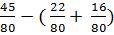 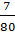 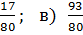 2 вариант      1. Найдите значение выражения                                                                            а)  ;        б) .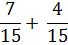 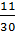 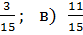 2. Выполните вычитание                                                                            а)  ;       б) .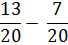 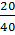 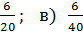 3. Корнем уравнения  является дробь а)  ;          б) .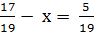 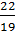 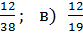 4. Выполните действия                            а)  ;     б) .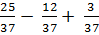 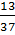 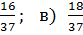 5. Выполните действия                          а)  ; б) .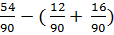 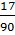 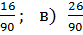 Фронтальный опрос Устное тестированиеНа доске выписатьОтветыВ итоге должно получиться слово: “Молодцы!”Дескрипторы1.Знать правила действий с дробями и смешанными числами2.вычислительные навыки3.Умение применять основное свойство дробиРабота в четверкахУ каждого на листочках вопросы,ваимо-опросОценивают консультанты6 –«5»4-5- «4»2-3-«3»Ответы на бумаге9-10 –«5»7-8 – «4»4-6  - «3»1-3 – «2»Работа с сильными учащимисяПроверить самостоятельно по готовому решениюОтвет:Знаменатель. Правильная. Смешанное ВзаимопроверкаСлайд1Выписать дискрипторы на листеУ каждого ученика лист оцениванияКарточки для устного счетаПлакат с ответамиРешение на обороте доски4.дом.работаСтр 36 № 1052 (1-4) №1056(1,2)5 РефлексияУ вас на столах листы оценивания, подсчитайте свои баллы и поставьте галочки. Где считаете нужнымЗаполните улыбку на смайлике Что нового мы узнали?
- Какие затруднения встретились?
- Что помогло выйти из затруднения?
- Каковы ваши собственные результаты?